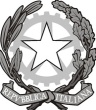 53° Distretto Scolastico – Nocera InferioreLICEO SCIENTIFICO STATALE “R. CACCIOPPOLI”SCIENTIFICO – CLASSICO – LINGUISTICO - SCIENTIFICO SCIENZE APPLICATEVia Domenico Velleca, 56 - 84018 – SCAFATI - (SA) Tel. 081/8633329 – Fax 081/8567208www.liceoscafati.gov - saps15000v@istruzione.itCodice Fiscale : 80024590657         Codice meccanografico MPI : saps15000vPROGETTO ALTERNANZA SCUOLA-LAVORO _________________________________VERBALE N. 2Oggi, ________________ alle ore ________ nella sede del Liceo "R. Caccioppoli" di Scafati (Sa), si sono riuniti il tutor interno_______________________________ ed il tutor esterno________________________________ dell'azienda________________________________ per discutere i seguenti punti all'O.d.g.:1. Compiti dei tutors2. Iniziative e attivitàNel corso della riunione sono stati individuati i compiti dei tutors quali di sensibilizzazione, di controllo, di raccordo, di collaborazione e di preparazione della documentazione.Quanto al secondo punto all'O.d.g. si procede all'individuazione delle attività in coerenza con il percorso.La seduta si è tolta alle ore______________Scafati,________________Il Tutor interno_______________________Il Tutor esterno_______________________